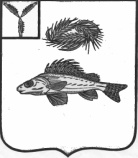 АДМИНИСТРАЦИЯМАРЬЕВСКОГО  МУНИЦИПАЛЬНОГО ОБРАЗОВАНИЯЕРШОВСКОГО  РАЙОНАСАРАТОВСКОЙ  ОБЛАСТИПОСТАНОВЛЕНИЕ   от 06.09.2021 г.                                        №  37                     О признании утратившим силу постановления администрации № 40 от 02.12.2015 г. «Об утверждении  административного регламента исполнения муниципальной функции "Осуществление муниципального земельного контроля за использованием земель юридическими лицами и индивидуальными предпринимателями на Марьевского территории муниципального образования»В соответствии с Уставом Марьевского муниципального образования, администрация Марьевского муниципального образования Ершовского района ПОСТАНОВЛЯЕТ:Признать утратившим силу постановление от 02.12.2015 г. № 40 «Об утверждении  административного регламента исполнения муниципальной функции "Осуществление муниципального земельного контроля за использованием земель юридическими лицами и индивидуальными предпринимателями на Марьевского территории муниципального образования»2. Обнародовать настоящее постановление и разместить на сайте администрации Ершовского муниципального района в сети «интернет».Глава Марьевского МО                                                                 С.И. Яковлев